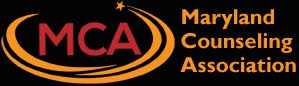 Guidelines and Application for Award NominationThe nomination packet is not to exceed 250 words per demonstration statement and must be received by midnight (via email) on Monday, October 2, 2017. All nominations must be in a typewritten format and include the followingCompleted nomination form signed by nominatorSupporting information/letters of support that demonstrate how the Maryland Counseling Professional made a difference in his/her job and/or community. Please submit a copy of the nominee’s resume.Submissions must include specific examples that demonstrate how each criterion is met as outlined in the award category. All nominees should be paid, active members of Maryland Counseling Association.Forward completed nomination (MS Word) to:Via e-mail: mgeorgieva@marymount.eduSelection Criterion:Awards Committee will evaluate nomination against all the criteria and make a decision to accept or reject nomination. These recommendations will be sent to the executive board of MCA for approval.Nominators will be notified of Awards Committee’s decision via email. Successful nominees will be invited to attend the 2017 Conference where they will be recognized at the Embassy Suites by Hilton Baltimore at BWI Airport on Friday, November 3, 2017.If you have question concerning the nomination process, please email the Awards Committee at mgeorgieva@messiah.edu DIVERSITY ACHIEVEMENT NOMINATION FORMAll nominations must be received by midnight (via email) on Monday, October 2, 2017. Late submissions will not be accepted.Please complete the following informationAbout the Nominee:NAME: ___________________________________________________________EMPLOYER: ______________________________________________________JOB TITLE: _______________________________________________________YEARS IN PROFESSION: ___________________________________________ADDRESS:________________________________________________________EMAIL: ___________________________________________________________PHONE (business):__________________________________________________PHONE (home): ____________________________________________________About the Nominator:NAME: ___________________________________________________________ADDRESS:________________________________________________________EMAIL: ___________________________________________________________PHONE (business):__________________________________________________PHONE (home): ____________________________________________________Describe the contributions to enhancing appreciation for diversity and multicultural awareness.  Also include any information about the nominee that might be relevant to this award:By signing this nomination form, I attest that the information presented concerning the nominee of this award is accurate to the best of my knowledge, and that no information presented pertaining to the nominee will result in the violation of privacy or will result in any known harm to the nominee.Nominator’s Signature: _______________________________     Date: _______________